SPOTLIGHT - FESTIVALUL INTERNAȚIONAL AL LUMINII23-26 aprilie 2020, BucureștiFORMULAR DE ÎNSCRIEREContextSPOTLIGHT - Festivalul Internațional al Luminii este cel mai mare festival dedicat luminii și tehnologiilor bazate pe lumină din România. Ajuns la a VI-a ediție, festivalul include anual zeci de instalații artistice semnate de artiști români și internaționali. Instalațiile participante se bazează pe tehnologia luminii și abordează, în fiecare an, câte o temă a ediției. Scopul festivalul este de a invita bucureștenii și turiștii să descopere, într-o nouă lumină, clădiri și spații istorice de pe Calea Victoriei, de a îi provoca pe participanți să exploreze, să se joace și să își imagineze alte lumi posibile, prin intermediul lucrărilor artistice prezentate în festival.Festivalul se bucură anual de sute de mii de participanți, e vizitează centrul Capitalei, închis circulației automobilelor pe perioada celor 4 zile de festival (pe un segment delimitat). SPOTLIGHT este un eveniment organizat de Primăria Municipiului București și ARCUB – Centrul Cultural al Municipiului București și are loc, în acest an, în perioada 23-26 aprilie 2020, pe traseul Căii Victoriei (de la Piața George Enescu până la Podul Națiunilor Unite). Participarea la festival este gratuită și accesibilă tuturor vizitatorilor.Tema ediției a VI-aTema celei de-a șasea ediții a festivalului este “LUMI PARALELE//PARALLEL WORLDS”. Tema din acest an invită participanții să exploreze noi universuri și noi dimensiuni prin intermediul lucrărilor prezente în festival și să creeze o legatură strânsă între lumea fizică și cea virtuală: figura umană, concretă, limitată, dar în același timp vulnerabilă, și figura virtuală, care poate fi extrem de vastă, complexă și de neînțeles, uneori aproape de nepătruns.Ce s-ar întâmpla dacă am reuși să multiplicăm aceste experiențe la infinit chiar în cadrul acestui festival? Sau ce s-ar întampla dacă am putea avea acces la o lume artistică, digitală, în care poți observa peisaje alternative, magie, culoare și experiențe senzoriale cuceritoare? Sau cum ar fi să fii copleșit de mistere infinite, ce ți se dezvăluie chiar în fața ochilor?Cum ar fi să poți interacționa cu o instalație audiovizuală care explorează evoluția infinitelor lumi? Sau o altă instalație care te invită într-un sistem compus dintr-un număr infinit de lumi care coexistă paralel, în afara ta, în afara lumii tale?Acestea sunt câteva din întrebările pe care le ridică această temă și pe care participanții sunt invitați să le exploreze.LocațiiFestivalul se desfășoară pe traseul Căii Victoriei, de la Piața George Enescu până la Podul Națiunilor Unite. Lucrările propuse vor fi amplasate pe acest traseu.Program Perioada de desfășurare a festivalului: 23-26 aprilie 2020Programul de desfășurare al festivalului: 20:30 – 23:50Durata standard de montare a unei lucrări este de 4 zile, iar durata de demontare este de 2 zile. Toate lucrările trebuie să fie funcționale cu o zi înainte de data de începere a festivalului, la ora 18:00, pentru vizita tehnică.Artiștii vor trebui sa fie prezenți lângă lucrările lor atât în perioada de montare/demontare, cât și pe toată durata desfășurării festivalului, pentru a se asigura că acestea funcționează, pentru a remedia orice defecțiuni care pot apărea în timpul programului, dar și pentru a oferi informații publicului, despre lucrările lor.Condiții generaleToate proiectele propuse trebuie să poată fi montate/produse/rulate în spații publice, la exterior sau la interior, să funcționeze pe timp de noapte și să fie accesibile publicului larg ca adresabilitate și sistem de funcționare. Un participant poate trimite una sau mai multe propuneri, reluând toți pașii necesari înscrierii pentru fiecare proiect propus. Propunerile transmise pot fi proiecte deja existente sau idei de proiecte. Sunt acceptate proiecte care explorează tema festivalului – „Lumi paralele//Parallel Worlds” – prin intermediul luminilor inovatoare (sky tracers, arhitecturale, lumini de spectacol), al luminilor convenționale (leduri, becuri, neoane), al sculpturilor kinetice cu sisteme optice (oglinzi, kaleidoscoape, prisme) sau prin intermediul oricărui alt tip de instalație artistică. Nu sunt acceptate, în acest an, lucrări de video mapping.Limita de vârstă pentru participare 18 ani.Proces de selecție Propunerile de lucrări trimise vor intra într-un proces de evaluare și vor fi selectate în funcție de următoarele criterii: inovație, relevanța pentru conceptul festivalului („Lumi paralele//Parallel Worlds”), accesibilitate pentru public, interactivitate, fezabilitate. Transmiterea propunerilorCei care doresc să transmită propuneri de proiecte trebuie să trimită formularul de înscriere completat, însoțit de materialele video/foto sau alte documente suplimentare (portofoliu, CV, buget etc.) pe adresa de e-mail spotlightonbucharest@arcub.ro.Termen limită pentru transmiterea propunerilorFormularele de înscriere și anexele vor fi transmise până la data de 25 februarie 2020.Informații suplimentarePentru informații suplimentare sau întrebări, ne puteți scrie pe adresa: spotlightonbucharest@arcub.ro.Precizări generaleDupă completarea și transmiterea formularului de înscriere, aplicanții vor primi o confirmare de primire a e-mailului de înscriere. Organizatorii pot solicita informații și detalii suplimentare aplicanților. Propunerile transmise nu vor fi returnate aplicanților după finalizarea procesului de selecție. Anunțul este deschis atât artiștilor români cât și străini.Prezentul anunț nu este un concurs de proiecte. Organizatorii își rezervă dreptul de a accepta și de a refuza orice propunere. Răspunsurile cu privire la selecția lucrărilor vor fi transmise până cel târziu în data de 9 martie 2020.FORMULAR DE ÎNSCRIEREPropuneri de proiecte SPOTLIGHT 
(ediția a VI-a, 23-26 aprilie 2020)În atașamentul mailului sau prin link de transfer, vă rugăm să ne trimiteți*:Portofoliu artist /studioCV-ul artistului și datele de contact (telefon, e-mail)Simulări/Randări video cu lucrarea propusă, fotografii, storyboard-uri sau orice alte materiale vizuale care pot ajuta la descrierea cât mai detaliată a lucrăriiBugetul detaliat (costuri brute)*Sunt acceptate fișiere în formatele Microsoft Office, pdf, formate de imagine (jpg, png) și formate video (avi, mov, mp4).Numele studioului/artistuluiPagina oficială a studioului/artistuluiPersoană de contactNume:Adresă de e-mail:Telefon:Numele lucrăriiDescrierea lucrării (concept, idee creativă, modul în care lucrarea răspunde temei festivalului și criteriilor de selecție)Detalii tehnice*(incl. putere necesară, dimensiuni, detalii despre poziționare pe traseu, sugestie de implementare și modalitate de interacțiune cu publicul, dacă este cazul)*Organizatorii vor asista – la nevoie – artistul în construcția lucrării, dar nu sunt responsabili pentru producția și montarea efectivă a lucrării, aceasta revenind staff-ului artistului. Buget estimativ (lei)*(incl. onorariu artist, transport, cazare, asigurare – în cazul în care studioul/artistul nu este din București)*Costurile de pază, curent și autorizațiile pentru amplasarea lucrării vor fi asigurate de organizatori.Timpi de montare/demontare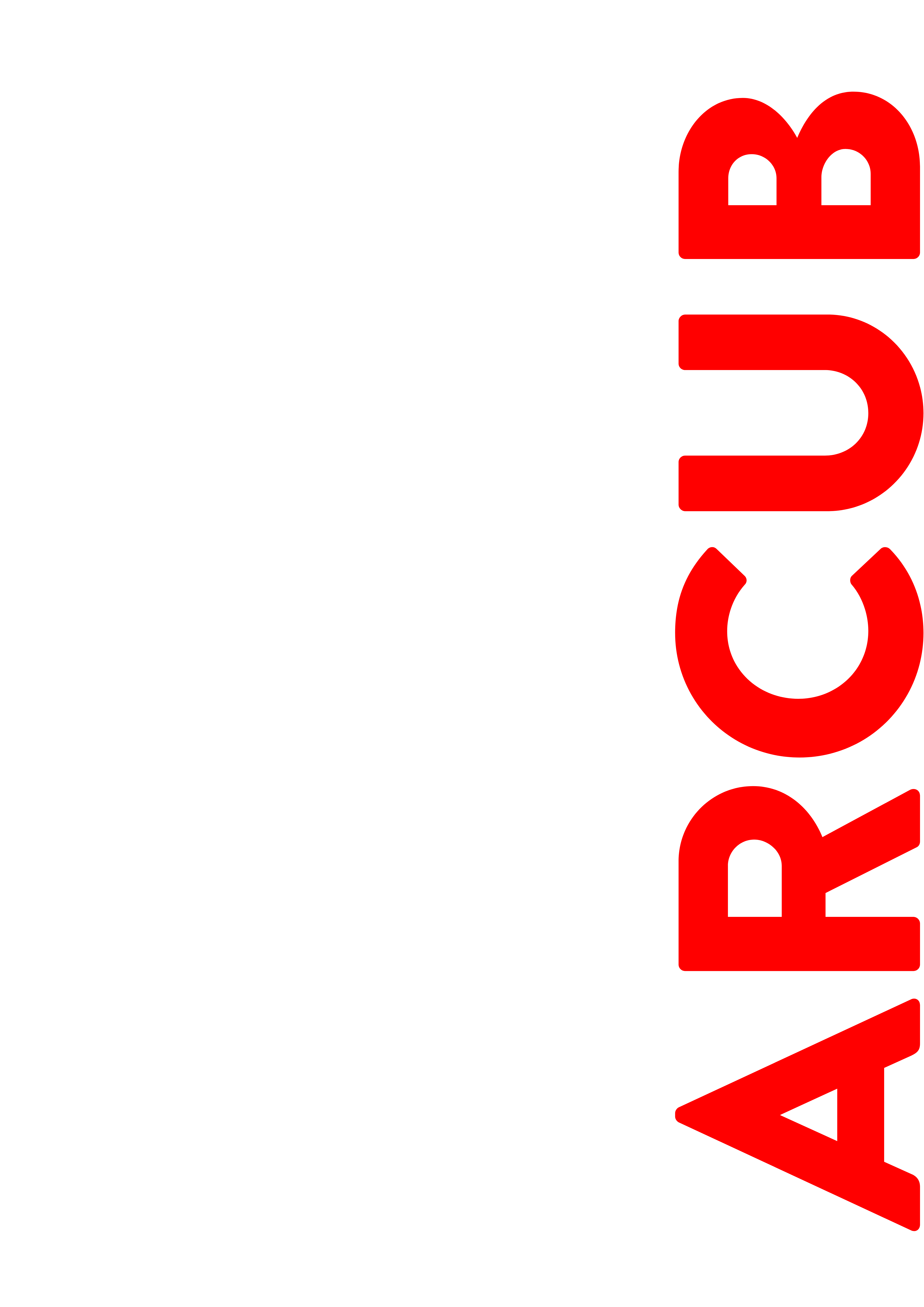 